Food DriveProudly Supporting 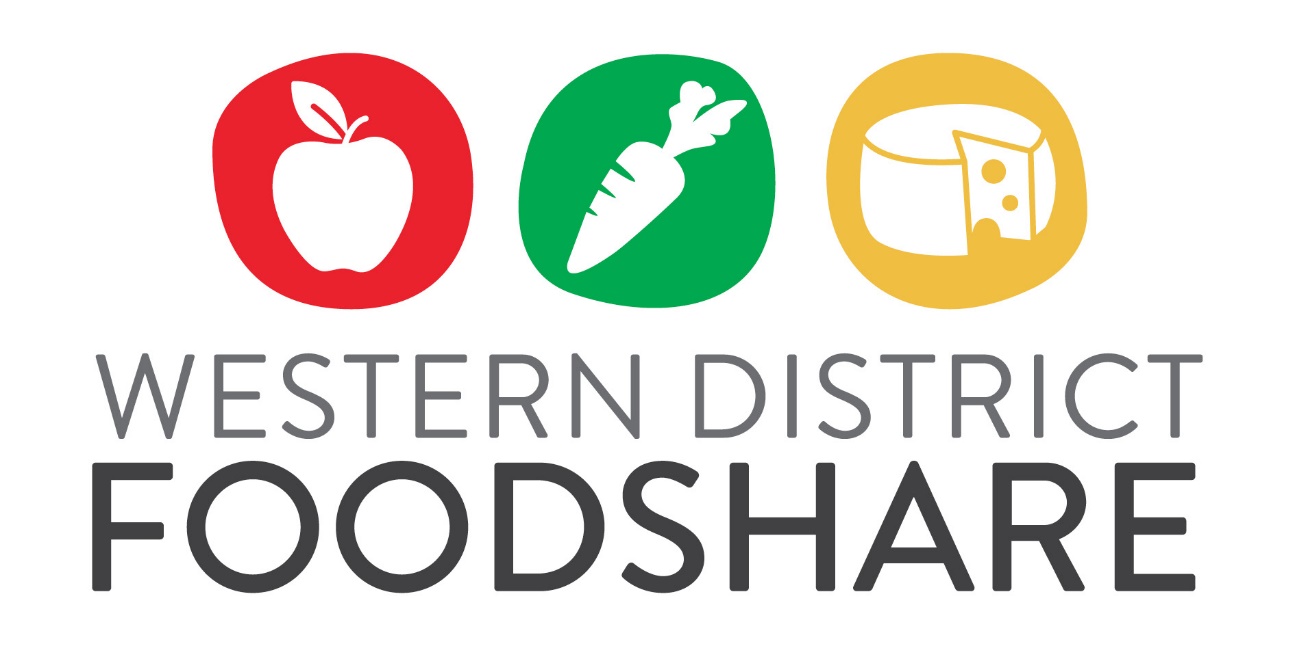 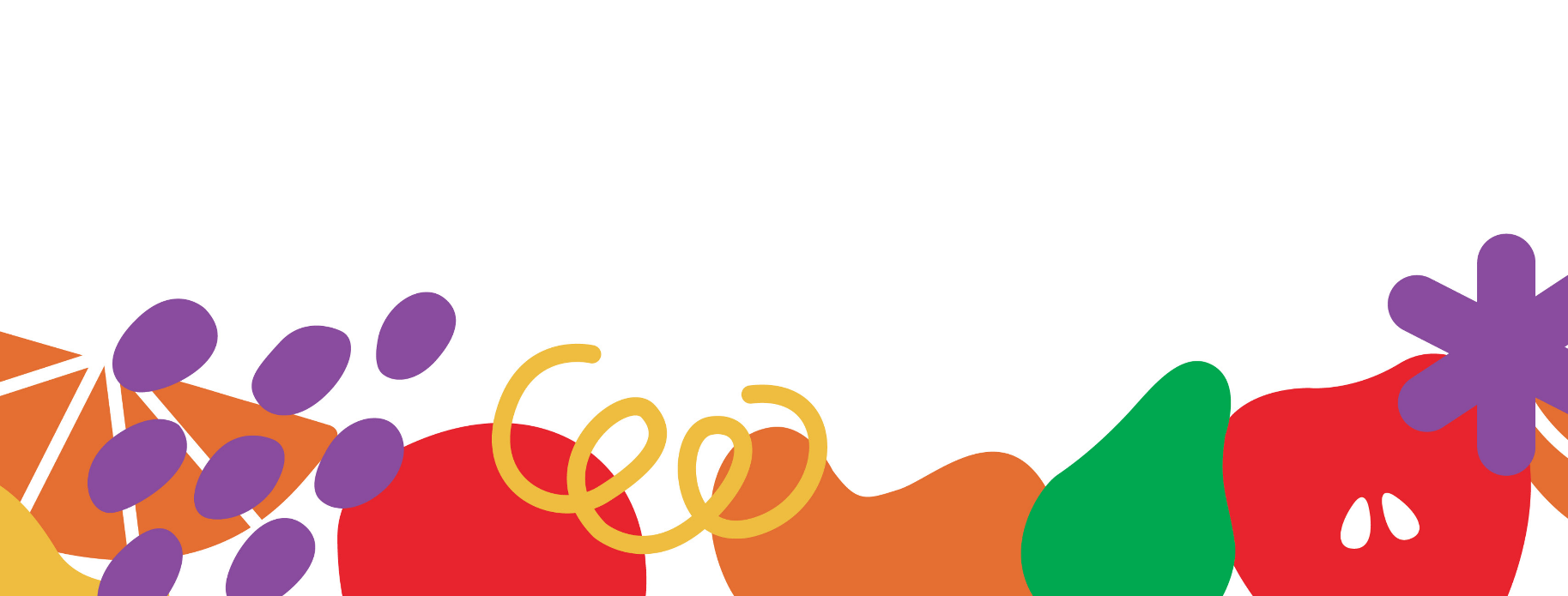 